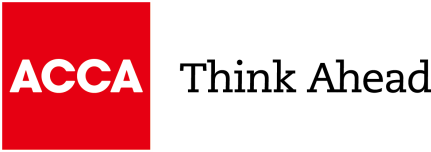 2023年度ACCA优秀学员推荐表 （请使用电子版填写后打印并盖章）省    （市）：                 学        校：                 学        院：                 系（专业）	：                 姓        名：学生姓名+ACCA ID	本校确认所推荐人及校方所填写的一切资料均准确无误。填表日期：__________________学院盖章：__________________注： 请完整填写表格内容，并于2023年10月10日前彩色扫描并重命名为“学校名+ACCA ID+姓名”后，以电子邮件附件的形式发送至贵校ACCA负责老师汇总（请勿使用超级附件等网盘），由项目负责老师收齐后统一通过邮件的形式提交给ACCA，逾期视为自动放弃。申请以合作院校方向班负责老师的推荐邮件为准、恕不接受个人学员的材料申请。每位被推荐的学员需填写一张推荐表，请勿将多人信息合并在一张表格中；文件请扫描为不大于5M的PDF格式。姓名性别出生年/月/日个人照片（免冠彩色）个人照片（免冠彩色）年级ACCA ID手机号码电子邮箱：电子照片打印即可电子照片打印即可ACCA学习状况ACCA课堂出勤状况ACCA学习成绩及所获得奖励（如果有请注明）校内其他成绩状况ACCA课堂出勤状况ACCA学习成绩及所获得奖励（如果有请注明）校内其他成绩状况ACCA课堂出勤状况ACCA学习成绩及所获得奖励（如果有请注明）校内其他成绩状况ACCA课堂出勤状况ACCA学习成绩及所获得奖励（如果有请注明）校内其他成绩状况ACCA课堂出勤状况ACCA学习成绩及所获得奖励（如果有请注明）校内其他成绩状况ACCA课堂出勤状况ACCA学习成绩及所获得奖励（如果有请注明）校内其他成绩状况活动参与请列举参加过的ACCA组织及学校组织的活动情况是否担任与ACCA有关的职务并做出过哪些成绩请列举参加过的ACCA组织及学校组织的活动情况是否担任与ACCA有关的职务并做出过哪些成绩请列举参加过的ACCA组织及学校组织的活动情况是否担任与ACCA有关的职务并做出过哪些成绩请列举参加过的ACCA组织及学校组织的活动情况是否担任与ACCA有关的职务并做出过哪些成绩请列举参加过的ACCA组织及学校组织的活动情况是否担任与ACCA有关的职务并做出过哪些成绩请列举参加过的ACCA组织及学校组织的活动情况是否担任与ACCA有关的职务并做出过哪些成绩